Główna Komisja Szkolenia ZKwP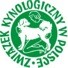 Podkomisja ds. Wyścigów ChartówWNIOSEK O ZMIANĘ KLASY LICENCJI Dane psa:Dane właściciela:Posiadane licencje wyścigowe:Wnioskuję o aktualizację klasy licencji  do klasy FCI-CACIL.Do wniosku należy dołączyć załączniki zgodnie z Krajowym Regulaminem Wyścigów Chartów. Skan podpisanego wniosku wraz z załącznikami należy przesłać na adres Rejestratora Licencji Wyścigowych. Aktualny adres dostępny na stronie internetowej Podkomisji.Nazwa psa:Rasa:Chip/tatuaż:Nr rodowodu:PKR.Imię i nazwisko:Adres:email:Nr telefonu:Typ licencji:Nr licencji:Licencja torowaLicencja terenowa………………………………………………………………………DataPodpis